Tá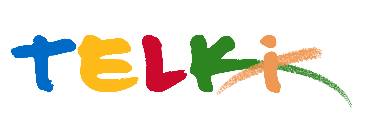 Telki Község Önkormányzata2089 Telki, Petőfi u.1.Telefon: (06) 26 920 801E-mail: hivatal@telki.huwww.telki.huELŐTERJESZTÉS A KÉPVISELŐ-TESTÜLET 2023. október 30-i rendes ülésére Beszámoló a temető és a ravatalozó 2023.évi üzemeltetésérőlA napirendet tárgyaló ülés dátuma: 			2023.10.30.A napirendet tárgyaló ülés: 				Képviselő-testület Előterjesztő: 						Deltai Károly polgármesterAz előterjesztést készítette: 				dr. Lack Mónika jegyző		 A napirendet tárgyaló ülés típusa: 			nyílt / zárt A napirendet tárgyaló ülés típusa:			rendes / rendkívüliA határozat elfogadásához szükséges többség típusát: egyszerű / minősített A szavazás módja: 					nyílt / titkos 1.Előzmények, különösen az adott tárgykörben hozott korábbi testületi döntések és azok végrehajtásának állása: ------2. Jogszabályi hivatkozások: 3.Költségkihatások és egyéb szükséges feltételeket, illetve megteremtésük javasolt forrásai:Nincs4. Tényállás bemutatása: Telki Községben az önkormányzat tulajdonában lévő köztemető üzemeltetését, a temető területén található ravatalozó, és a temető létesítményeinek fenntartását közszolgáltatási szerződés alapján a Gyertyaláng Kft. látja el.A hatályos kegyeleti közszolgáltatási szerződés értelmében az üzemeltető az átruházott jogkörben beszedett sírhelydíjakról és a tevékenység folytatásáról évente beszámolást köteles készíteni a tulajdonosnak.Az üzemeltető által elkészített szöveges beszámoló mellékelve.Tájékoztató információként szeretnénk jelezni, hogy a temető területén jelenleg22 db egyes sírhely3 db kettes sírhely ésaz urnafalban 26 db üres hely található.Telki, 2023. október 11.												Deltai Károly								 			polgármester	Határozati javaslatTelki község Önkormányzat Képviselő-testülete/2023. (VIII.    ) Önkormányzati határozataBeszámoló a temető és a ravatalozó 2022.évi üzemeltetésérőlA Képviselő-testület úgy határoz, hogy elfogadja a Temető és ravatalozó 2022. évi üzemeltetéséről szóló - a Gyertyaláng Kft. által készített - 1. számú melléklet szerinti beszámolót.Felelős: PolgármesterHatáridő: azonnal